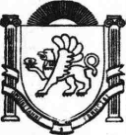 АДМИНИСТРАЦИЯ ЗЫБИНСКОГО СЕЛЬСКОГО ПОСЕЛЕНИЯБЕЛОГОРСКОГО РАЙОНА РЕСПУБЛИКИ КРЫМПОСТАНОВЛЕНИЕ30 марта 2016 г.	с. Зыбины	№ 37О   муниципальной   Программе   « Развитие  малого  и  среднего  предпринимательства  на территорииЗыбинского  сельского  поселения Белогорского  района  Республики  Крым  в  2016 - 2018 годах».        В соответствии с  Федеральным законом  от  6 марта 2003 года № 131-ФЗ «Об общих принципах организации местного самоуправления  в Российской Федерации»,  (в редакции от 21.07.2014),       Законом   Республики  Крым   от 21.08.2014 года № 54-ЗРК «Об основах местного самоуправления в Республике Крым»,   Федеральным  законом  от 24.07.2007 № 209-ФЗ «О развитии  малого и среднего предпринимательства в Российской Федерации» ,Уставом муниципального образования Зыбинское сельское поселение Белогорского района  Республики Крым, утвержденным решением 3-й сессии Зыбинского сельского совета  1-го созыва от 05 ноября 2014 года №14,  администрация Зыбинского сельского поселения постановляет: 	1.    Утвердить   муниципальную    Программу   « Развитие  малого  и  среднего  предпринимательства   на  территории   Зыбинского  сельского  поселения Белогорского  района   Республики  Крым   в  2016 - 2018  годах»   / приложение 1/.2.   Данное  решение   обнародовать  на  информационном  стенде  в  административном  здании  сельского   совета  и   на  официальном  Портале Правительства Республики Крым  на  странице Белогорского муниципального  района   http:belogorskiy.rk.gov.ru  в  разделе -  Муниципальные  образования  района,  подраздел  Зыбинское   сельское  поселение.	3.   Настоящее  решение вступает в силу со  дня  его официального обнародования.	Председатель   сельского совета-глава администрации Зыбинского сельского поселения                                         Т .А. Книжник                                Приложение К ПостановлениюАдминистрации Зыбинского сельского поселения Зыбинского сельского совета от 30.03.2016 г.  № 37МУНИЦИПАЛЬНАЯ  ПРОГРАММА« РАЗВИТИЕ МАЛОГО И СРЕДНЕГО ПРЕДПРИНИМАТЕЛЬСТВАНА ТЕРРИТОРИИ  ЗЫБИНСКИЙ  СЕЛЬСКОГО ПОСЕЛЕНИЯ БЕЛОГОРСКОГО  РАЙОНА   РЕСПУБЛИКИ КРЫМ В 2016-2018  ГОДАХ»1. Паспорт  Программы2. Общие положенияМуниципальная  программа «Развитие малого и среднего предпринимательства на территории  Зыбинского  сельского поселения Белогорского района   Республики Крым в 2016-2018 годах» разработана Администрацией  Зыбинского  сельского поселения Белогорского  района   Республики Крым в соответствии с Федеральным законом от 24.07.2007 № 209 - ФЗ «О развитии малого и среднего предпринимательства в Российской Федерации».Малое и среднее предпринимательство - неотъемлемый элемент современной системы хозяйствования, основа формирования среднего класса - гаранта политической стабильности социально ориентированной рыночной экономики. Успешное развитие малого и среднего предпринимательства возможно лишь при наличии благоприятных социальных, экономических, правовых и других условий, на обеспечение которых ориентирована данная Программа.Объектом Программы являются субъекты малого и среднего предпринимательства – юридические лица и индивидуальные предприниматели.Предмет регулирования - оказание муниципальной поддержки субъектам малого и среднего предпринимательства.Сфера действия Программы – муниципальная поддержка субъектов малого и среднего предпринимательства администрацией Зыбинского сельского поселения Белогорского района   Республики Крым.Субъекты малого и среднего предпринимательства - потребительские кооперативы и коммерческие организации (за исключением государственных и муниципальных унитарных предприятий), индивидуальные предприниматели, крестьянские (фермерские) хозяйства, зарегистрированные и осуществляющие деятельность на территории Зыбинского  сельского поселения Белогорского района   Республики Крым.Муниципальная поддержка малого и среднего предпринимательства администрацией Зыбинского сельского поселения Белогорского района   Республики Крым - деятельность органов местного самоуправления поселения, направленная на реализацию комплекса мер финансового, имущественного, организационного характера по созданию благоприятных условий для ведения предпринимательской деятельности на территории Зыбинского  сельского поселения Белогорского района   Республики Крым.3. Содержание проблемы, обоснование необходимости ее решения программным методомЗначение малого предпринимательства для развития современной экономики России трудно переоценить, поскольку именно оно призвано поддерживать здоровую конкурентную среду и препятствовать монополизации рынка. Отличительной особенностью малого бизнеса является его доступность как сферы деятельности для широкого круга людей, которая обусловлена тем, что его функционирование не предполагает крупных финансовых вложений, не требует больших материальных и трудовых ресурсов. В связи с этим одним из приоритетных направлений экономической политики должно стать создание эффективной системы комплексной поддержки малого предпринимательства. Внимание органов государственной власти к бизнесу обусловлено современными темпами развития экономики России, необходимостью наращивания экономического потенциала, перехода на инновационный путь развития экономики. При этом основными наиболее отрицательно влияющими на развитие предпринимательства проблемами, которые приходится преодолевать представителям малого и среднего бизнеса, являются:- недостаток у субъектов малого и среднего предпринимательства начального капитала и оборотных средств;- отсутствие действующих механизмов микрофинансирования малых предприятий;- ограниченные возможности аренды земельных участков и производственных площадей для субъектов малого и среднего предпринимательства;- неразвитость системы информационного обеспечения малого и среднего предпринимательства;- отсутствие надежной социальной защищенности и безопасности предпринимателей;- нехватка квалифицированных кадров.На пути развития малого и среднего предпринимательства продолжают существовать неоправданные административные барьеры, особенно при регистрации предприятий, лицензировании видов деятельности, сертификации продукции, выделении производственных и торговых помещений, земли, осуществлении контролирующими организациями контрольно-ревизионных функций. У малого и среднего предпринимательства слаба производственно-техническая и ресурсная база. Сдерживают развитие предпринимательской деятельности высокие цены на энергоресурсы и коммунальные услуги, отсутствие доступной деловой информации о состоянии рынка, ресурсах, государственных и муниципальных заказах, нормативных правовых актах.У предпринимателей недостает навыков ведения бизнеса, опыта управления, юридических, экономических знаний для более эффективного саморазвития бизнеса. Низкий уровень самоорганизации малого бизнеса, слабая общественная активность большинства предпринимателей, их разобщенность - существенные проблемы, негативно сказывающиеся на развитии малого и среднего предпринимательства. Неустойчивое финансовое положение ряда малых предприятий связано с неспособностью некоторых из них адаптироваться к рыночным изменениям,  наладить эффективные связи с потребителями продукции и услуг.Существующие трудности не разрушают малое и среднее предпринимательство, но предприниматели при преодолении их несут значительные организационные, моральные и финансовые издержки.Согласно действующему законодательству к полномочиям органов местного самоуправления по вопросам развития малого и среднего предпринимательства относится создание условий для развития малого и среднего предпринимательства, в том числе: 1) формирование и осуществление муниципальных программ развития субъектов малого и среднего предпринимательства с учетом национальных и местных социально-экономических, экологических, культурных и других особенностей; 2) анализ финансовых, экономических, социальных и иных показателей развития малого и среднего предпринимательства и эффективности применения мер по его развитию, прогноз развития малого и среднего предпринимательства на территориях муниципальных образований; 3) формирование инфраструктуры поддержки субъектов малого и среднего предпринимательства на территориях муниципальных образований и обеспечение ее деятельности; 4) содействие деятельности некоммерческих организаций, выражающих интересы субъектов малого и среднего предпринимательства, и структурных подразделений указанных организаций; 5) образование координационных или совещательных и консультативных органов в области развития малого и среднего предпринимательства органами местного самоуправления.Предлагаемая Программа разработана также с целью реализации полномочий органов местного самоуправления по вопросам развития малого и среднего предпринимательства.Для развития отдельных отраслей экономики у субъектов малого и среднего предпринимательства имеется большой потенциал.Однако, несмотря на положительные тенденции малого предпринимательства в сельском поселении, оно продолжает сталкиваться с проблемами, среди которых наиболее актуальными на сегодняшний момент являются отсутствие стартового капитала и знаний для успешного начала предпринимательской деятельности, а также средств на её развитие.Сдерживающим фактором развития малого предпринимательства является также несовершенство системы обеспечения кредитами, сложность при оформлении земельных и имущественных отношений.С целью формирования условий для развития малого предпринимательства необходимо объединение усилий и согласованные действия между органами государственной власти и органами местного самоуправления муниципального образования, организациями поддержки малого предпринимательства, общественными объединениями и некоммерческими организациями предпринимателей, субъектами малого предпринимательства. Результатом взаимодействия должно стать развитие нормативно-правовой базы поддержки малого предпринимательства, финансовых механизмов и механизмов имущественной поддержки малого предпринимательства.Практика показывает, что существующие в экономике проблемы, в том числе в малом и среднем предпринимательстве, наиболее эффективно решаются программными методами, поскольку комплексный подход позволяет обеспечить наиболее рациональную концентрацию финансовых, материальных, трудовых и прочих ресурсов в приоритетных направлениях.Реализация мероприятий по развитию малого и среднего предпринимательства на территории Зыбинского сельского поселения Белогорского  района   Республики Крым  предусматривает, что главной задачей его развития является оказание методической и информационной помощи для получения государственной поддержки малыми и средними предпринимателями поселения по действующим в Республике Крым государственным Программам.Программно - целевой подход направлен на решение ключевых проблем развития малого и среднего предпринимательства путем реализации следующих мероприятий:- оказание методической помощи в подготовке документации для получения средств государственной поддержки;- предоставление грантов начинающим субъектам малого предпринимательства на создание собственного бизнеса;-  организация и проведение семинаров и «круглых столов» по основным проблемам и механизмам решения проблем;- организация работ по максимальному привлечению субъектов к поставке товаров (работ, услуг) для муниципальных нужд;- содействие развитию молодёжного предпринимательства;- формирование положительного имиджа малого и среднего предпринимательства;Реализация указанных мероприятий позволит повысить уровень развития малого и среднего предпринимательства, который будет соответствовать требованиям перехода к современному развитию предпринимательства в Республике Крым.Поскольку обеспечение эффективной реализации стратегических направлений решающим образом определяет результат развития малого и среднего предпринимательства, органам местного самоуправления Зыбинского сельского поселения Белогорского района   Республики Крым необходимо сосредоточить свои усилия на решении следующих задач:- полное и оперативное информирование не только субъектов малого и среднего предпринимательства, но также всех заинтересованных сторон о перспективных планах и программах, практических мерах и шагах, предпринимаемых Правительством Республики Крым в данной сфере;- обеспечение открытости органов местного самоуправления Зыбинского сельского поселения Белогорского района   Республики Крым  для активного обсуждения готовящихся проектов нормативных правовых актов, регулирующих деятельность субъектов малого и среднего предпринимательства, и возможных последствиях их применения с представителями малого и среднего предпринимательства, общественных организаций, средств массовой информации и т.д.;- обеспечение активного и эффективного сотрудничества органов местного самоуправления, исполнительных органов государственной власти  Республики Крым представителей малого и среднего предпринимательства в интересах развития Зыбинского сельского поселения  Белогорского  района   Республики Крым  и  Республики Крым в целом.Развитие малого предпринимательства – это вложение в будущее благополучия сельского поселения. Именно малый бизнес должен создавать стратегическую стабильность поселения, обеспечивая налоговые поступления.Администрация  _Зыбинского сельского поселения Белогорского района   Республики Крым   видит своей задачей продвижение инициатив федерального центра, Правительства  Республики Крым в сфере поддержки и развития малого и среднего бизнеса на муниципальном уровне, а также формирование муниципальной политики сельского поселения в области поддержки малого и среднего бизнеса.Принятие Программы позволит решать задачи в области поддержки и развития малого и среднего предпринимательства на территории Зыбинского  сельского поселения Белогорского  района   Республики Крым  на более качественном уровне. 4. Основные цели и задачи Основной целью Программы является создание благоприятных условий для ведения предпринимательской деятельности на Зыбинского сельского поселения Белогорского  района   Республики Крым. Для достижения, поставленной цели Программы должны решаться следующие задачи:- информационное и консультационное обеспечение субъектов малого и среднего предпринимательства;- методическое обеспечение субъектов малого и среднего предпринимательства;- трудоустройство безработных жителей Зыбинского  сельского поселения Белогорского  района   Республики Крым на предприятиях и в организациях субъектов малого и среднего предпринимательства;- формирование положительного имиджа субъектов малого и среднего предпринимательства Зыбинского сельского поселения Белогорского  района Республики Крым- укрепление позиций в бизнесе субъектов малого и среднего предпринимательства;- формирование инфраструктуры поддержки субъектов малого и среднего предпринимательства.5. Срок реализации Программы Реализация Программы рассчитана на 2016-2018   годы.6. Система программных мероприятийПрограммой предусмотрены мероприятия, направленные на муниципальную поддержку и развитие малого и среднего предпринимательства  на территории  Зыбинского сельского поселения Белогорского  района  Республики Крым, по следующим основным направлениям:- информационная и консультационная поддержка;- устранение административных барьеров;- формирование инфраструктуры поддержки субъектов малого и среднего предпринимательства.Перечень мероприятий, предусмотренных к реализации в рамках Программы, планируемые показатели результатов их выполнения, исполнители, сроки исполнения, источники финансирования представлены в приложении.7. Ресурсное обеспечение ПрограммыПеречень мероприятий, предусмотренных  Программой, может корректироваться постановлением Главы администрации Зыбинского  сельского поселения Белогорского  района Республики Крым. 8. Механизм реализации ПрограммыРеализация мероприятий, определенных настоящей Программой, осуществляется разработчиком Программы – Администрация  Зыбинского сельского поселения Белогорского  района   Республики Крым.        В ходе реализации Программы основной разработчик организует оперативное взаимодействие отдельных исполнителей.       Заказчик Программы  уточняет мероприятия и при необходимости внесения изменений в Программу  организует работу в установленном порядке.9. Контроль реализации ПрограммыЗаказчик Программы контролирует исполнение мероприятий Программы. Исполнители Программы представляют информацию о ходе реализации Программы в администрацию  Зыбинского сельского поселения Белогорского  района Республики Крым. 10. Ожидаемые результаты выполнения ПрограммыРеализация программных мероприятий, связанных с оказанием муниципальной поддержки субъектам малого предпринимательства в виде информационного, консультационного, методического обеспечения позволит увеличить количество хозяйствующих субъектов; увеличить число работающих на Зыбинского сельского поселения Белогорского  района  Республики Крым, будет способствовать снижению уровня безработицы, позволит увеличить налоговые поступления в Зыбинское  сельское поселение Белогорского  района   Республики Крым, повысить занятость, самозанятость, доходы и уровень жизни населения Зыбинского сельского поселения Белогорского  района Республики Крым. Позволит также сформировать положительный имидж малого и среднего предпринимательства Зыбинского  сельского поселения Белогорского  района Республики Крым и развить деловые взаимоотношения между субъектами малого и среднего предпринимательства и органами местного самоуправления Зыбинского  поселения Белогорского  района  Республики Крым.Председатель  Зыбинского сельского совета-глава администрации Зыбинского сельского поселения                                   Т.А. Книжник                                Приложение к муниципальной  программе«Развитие малого и среднегопредпринимательствав Зыбинском сельском поселении Белогорского  района Республики Крым Республики Крым в 2016-2018  годахМЕРОПРИЯТИЯ  ПО  РЕАЛИЗАЦИИ МУНИЦИПАЛЬНОЙ ПРОГРАММЫ«РАЗВИТИЕ  МАЛОГО  И  СРЕДНЕГО  ПРЕДПРИНИМАТЕЛЬСТВА В  ЗЫБИНСКОМ  СЕЛЬСКОМ ПОСЕЛЕНИИ В 2016-2018  ГОДАХ»Наименование ПрограммыМуниципальная  программа «Развитие малого и среднего предпринимательства на территории Зыбинского сельского поселения Белогорского района   Республики Крым» в 2016-2018 годах. (далее – Программа)Основание для разработки программы1.  Федеральный закон от 06.10.2003 N  131-ФЗ «Об  общих принципах организации местного  самоуправления в Российской Федерации»;2. Федеральный закон от 24.07.2007 № 209-ФЗ «О развитии малого и среднего предпринимательства в Российской Федерации»;3. Устав  Зыбинского  сельского поселения Заказчик ПрограммыАдминистрация Зыбинского  сельского поселения Белогорского  района   Республики КрымРазработчик ПрограммыАдминистрация  Зыбинского  сельского поселения Белогорского  района   Республики КрымЦель ПрограммыСоздание благоприятных условий для ведения предпринимательской деятельности на территории Зыбинского сельского поселения Белогорского района   Республики Крым, способствующих:- устойчивому росту уровня социально- экономического развития сельского поселения и благосостояния граждан;- формированию экономически активного среднего класса;- развитию свободных конкурентных рынков;- развитию инновационно - технологической сферы малого и среднего предпринимательства (МСП);- обеспечению занятости населенияЗадачи Программы- Создание правовых, экономических и организационных условий для устойчивой деятельности субъектов малого и среднего предпринимательства. -Развитие инфраструктуры поддержки предпринимательства с предоставлением адресной методической, информационной, консультативной поддержки.- Устранение административных барьеров, препятствующих развитию субъекта малого и среднего бизнеса.- Совершенствование методов и механизмов финансовой поддержки субъектов малого и среднего предпринимательства.- Повышение деловой и инвестиционной активности предприятий субъектов малого и среднего бизнеса;- Создание условий для увеличения занятости населения.- Привлечение представителей субъектов малого и среднего бизнеса, ведущих деятельность в приоритетных направлениях социального развития.- Привлечение субъектов малого и среднего предпринимательства для выполнения муниципального заказа. Срок реализации Программы2016-2018 годыОжидаемые результаты Программы- увеличение количества субъектов малого и среднего предпринимательства на территории Зыбинского сельского поселения Белогорского района   Республики Крым;- увеличение объемов производимых субъектами малого и среднего предпринимательства товаров (работ, услуг);- увеличение объемов инвестиций, направляемых субъектами малого и среднего предпринимательства в основной капитал;- увеличение средней заработной платы   в субъектах малого и среднего предпринимательства в целом и по отдельным ключевым отраслям- - оказание муниципальной поддержки субъектов малого и среднего предпринимательства;- высокая информационная активность и осведомленность за счет методического обеспечения субъектов малого и среднего предпринимательства - увеличение налоговых поступлений в бюджет Зыбинского сельского поселения Белогорского  района   Республики Крым от деятельности субъектов малого и среднего предпринимательства - снижение уровня безработицы;- увеличение числа работающих на предприятиях и в организациях  на территории  Зыбинского  сельского поселения Белогорского района   Республики Крым;- устранение административных барьеров в развитии субъектов малого и среднего предпринимательства на территории Зыбинского  сельского поселения Белогорского района   Республики Крым;- получение социально-этического эффекта – укрепление доверия к власти, развитие деловых взаимоотношений между субъектами малого и среднего предпринимательства и органами местного самоуправления  Зыбинского  сельского поселения Белогорского района   Республики Крым;- укрепление позиций в бизнесе субъектов малого и среднего предпринимательства.Система организации контроля за исполнением ПрограммыМониторинг реализации Программы, осуществляемый с помощью проведения ежегодного анализа результатов реализации программных мероприятий Администрацией Зыбинского  сельского поселения Белогорского района   Республики Крым.№ п/пНаименование мероприятияИсполнительОбъём финансирования, тыс. руб.12341.Информационное и консультационное обеспечение субъектов малого и среднего предпринимательства Зыбинского сельского поселения Белогорского  района Республики КрымИнформационное и консультационное обеспечение субъектов малого и среднего предпринимательства Зыбинского сельского поселения Белогорского  района Республики КрымИнформационное и консультационное обеспечение субъектов малого и среднего предпринимательства Зыбинского сельского поселения Белогорского  района Республики Крым1.1.Информационное обеспечение субъектов малого и среднего предпринимательства   Зыбинского сельского поселения  путем размещения информации о развитии и государственной поддержке малого и среднего предпринимательства  на официальном сайте Зыбинского сельского поселения Белогорского района   Республики Крым Администрация Зыбинского сельского поселения Белогорского  района Республики Крым(по согласованию)___1.2.Консультирование субъектов малого и среднего предпринимательства  Зыбинского сельского поселения Белогорского  района Республики Крым  по вопросу получения государственной поддержки малого бизнеса в Республики Крым и её видахАдминистрация Зыбинского сельского поселения Белогорского  района Республики Крым(по согласованию)___1.3.Содействие субъектам малого и среднего  предпринимательства Зыбинского сельского поселения     в формировании и реализации инвестиционных проектовАдминистрация Зыбинского сельского поселения Белогорского  района Республики Крым(по согласованию)___1.4.Содействие  субъектам малого и среднего предпринимательства Зыбинского сельского поселения Белогорского  района  в электронной отправке налоговой и пенсионной отчётностиАдминистрация Зыбинского сельского поселения Белогорского  района Республики Крым(по согласованию)___1.5.Создание и ведение Реестра муниципального имущества для сдачи в аренду среднему и мелкому предпринимательствуАдминистрация Зыбинского сельского поселения Белогорского  района Республики Крым(по согласованию)___2.2.1.Содействие в проведение семинаров и иных мероприятий,  связанных с развитием и поддержкой малого бизнеса.Администрация Зыбинского сельского поселения совместно с администрацией  Белогорского района   Республики Крым(по согласованию)__2.1.Приглашение для участия в семинарах  маркетологов, менеджеров из научной среды и успешных практиков.Администрация Зыбинского сельского поселения совместно с администрацией  Белогорского района   Республики Крым(по согласованию)__2.2.Участие в организация и проведение деловых встреч, «круглых столов» и семинаров по проблемам развития малого и среднего предпринимательстваАдминистрация Зыбинского сельского поселения совместно с администрацией  Белогорского района   Республики Крым2.3.Содействие  субъектам  малого и среднего предпринимательства сельского поселения в подготовке, переподготовке и повышении квалификации кадров рабочих специальностейАдминистрация Зыбинского сельского поселения совместно с администрацией  Белогорского района   Республики Крым,  ГУ «Центр занятости населения» (по согласованию)___3.3.1.Содействие участию субъектов  малого и среднего предпринимательства Зыбинского сельского поселения в районных, областных и других выставках и ярмаркахАдминистрация Зыбинского сельского поселения совместно с администрацией  Белогорского района   Республики Крым___3.2.Взаимодействие со средствами массовой информации по вопросам пропагандирования достижений  субъектов  малого и среднего предпринимательства поселенияАдминистрация Зыбинского сельского поселения совместно с печатным изданием___4.4.1Проведение мониторинга деятельности субъектов малого предпринимательстваАдминистрация Зыбинского сельского поселения совместно с администрацией  Белогорского района   Республики Крым___4.2Размещение на официальном сайте Зыбинского сельского поселения  Белогорского района   Республики Крым информации о деятельности  малого и среднего бизнеса Зыбинского сельского поселения  Белогорского района   Республики КрымАдминистрация Зыбинского сельского поселения совместно с администрацией  Белогорского района   Республики Крым___